《基于****项目》横向课题经费执行情况表以下为样例，打印时删除，提供在财务系统中的截图即可。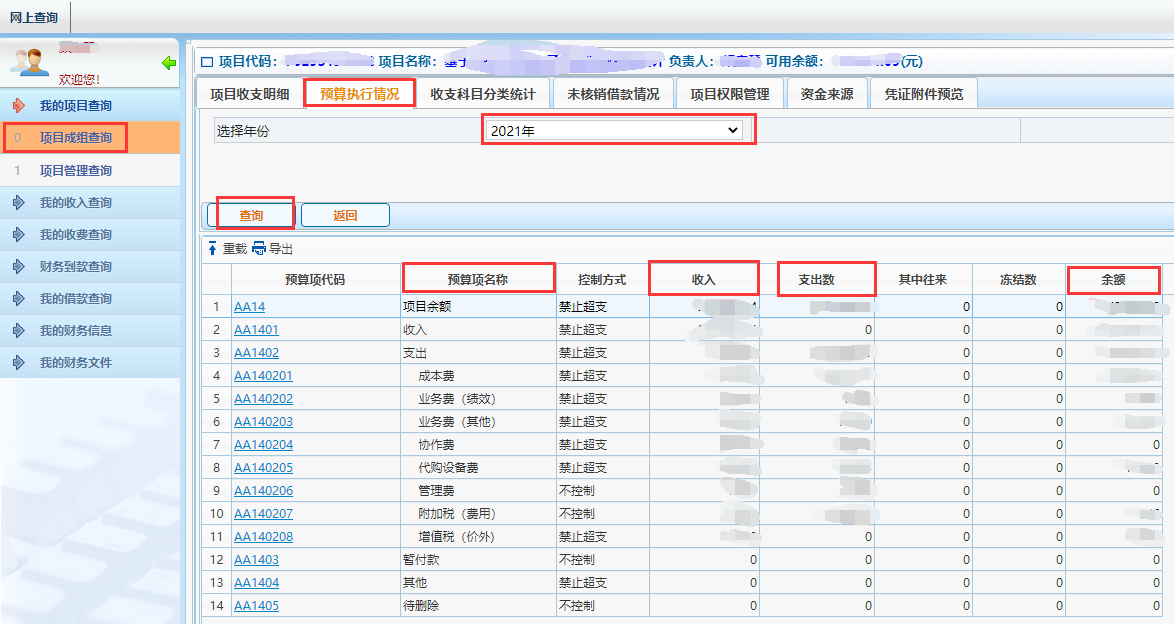 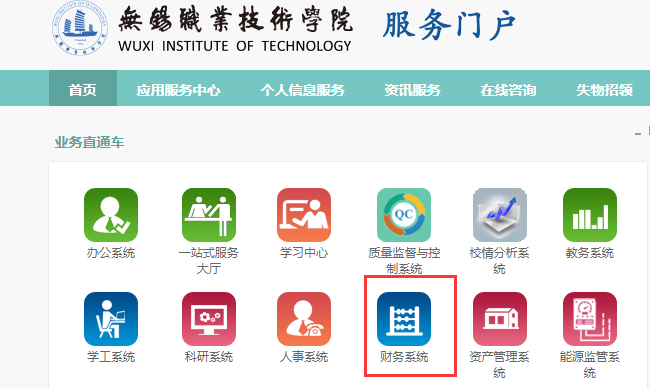 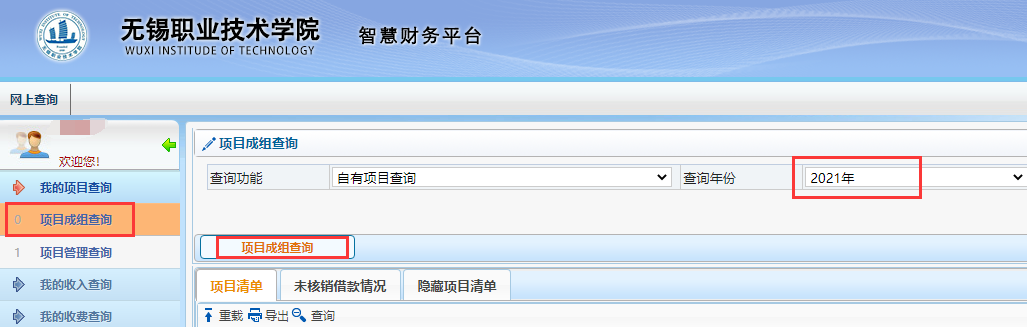 